Introduction to the Microscope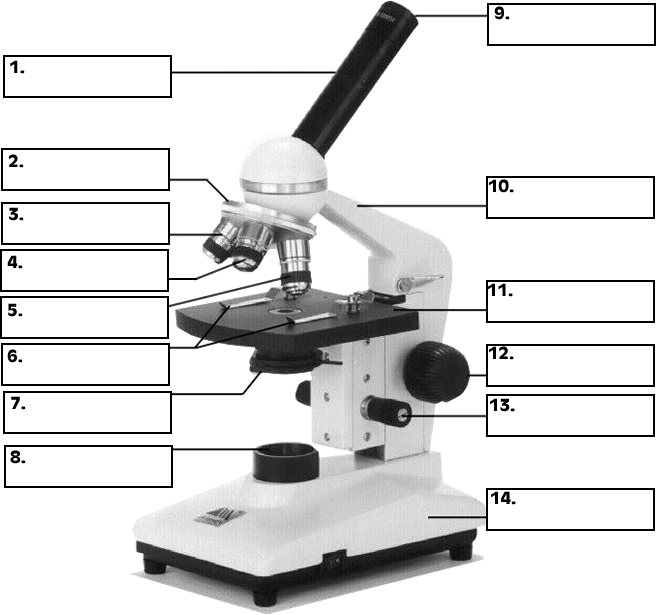 How to focus a microscope:  Always set scope to low powerVisually line the slide up with the lensFocus on low power using the coarse adjustmentMove slide so object is in the center of the field of visionChange to medium power and refocus using fine adjustmentMake sure object is in the center of your field of vision.Change to high power and refocus using the fine adjustmentHow to determine the total magnification:  Simply multiply the eye piece lens magnification by the objective magnificationThe eye piece lens of our microscopes have a ___ magnification.The objective lens have ___,___ and ____ magnification.Example: ____ x ___ = ____ total magnification